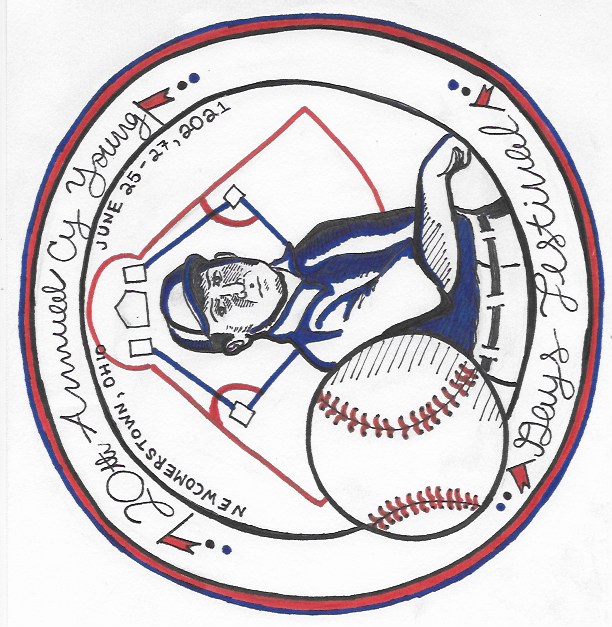 Cy Young Days Festival Cornhole Tournament6:00PM June 25, 2021 Registration FormPlayer #1 __________________________________________________________Address   ______________________________________Phone#______________Player #2___________________________________________________________Address  ______________________________________Phone#_______________$25.00 registration fee per two-person team.  Registration will be complete when fee is paid.  Tournament shall be total points format, single game and double elimination.Tournament shall utilize ACA rules.Contacts:  Ed Gibson 740-498-5261 Dave Boyer 330-328-0587Return forms and registration fee to Dale Gress Real Estate 137 W. Main St. Newcomerstown 43832